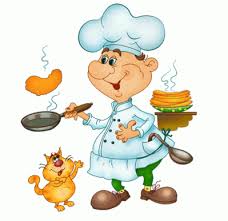 (25.03.2024 r.-29.03.2024 r.)PONIEDZIAŁEKZupa krupnik, chleb wieloziarnisty, jabłkoAlergeny: soja, seler, gluten, mleko i produkty pochodne, jajkaWTOREKFasolka po bretońsku, chleb wieloziarnisty, kompot jabłkowy, kiwiAlergeny: soja, seler, gluten, mleko i produkty pochodne, jajkaŚRODA Kotlet devolay, ziemniaki, surówka mizeria z ogórka, kompot truskawkowy, gruszkaAlergeny:  jajka, gluten, mleko i produkty pochodne, gorczycaCZWARTEKWolne PIĄTEKWolne 